尊敬的先生/女士：1	我很高兴地通知您，国际电信联盟（ITU）将于2023年8月28日在韩国高阳市韩国
国际展览中心（KINTEX）举办一场关于“零信任和软件供应链安全”的研讨会。该讲习班由韩国科学和信息通信技术部主办，且ITU-T第17研究组会议（2023年8月29日
至9月8日）之前在同一地点举行。研讨会将可以远程参会。研讨会将只用英语进行。2	在当今互联互通、快速发展的数字环境中，网络威胁变得越来越复杂，攻击者以
软件供应链的漏洞为目标危害系统并窃取敏感数据。零信任是一种新的保护网络安全的战略方法，通过消除隐性信任和持续评估数字交互的各个阶段为企业提供保护。软件供应链安全关注软件生命周期中所有利益攸关方（包括软件供应商和用户）的风险管理。通过将零信任原则整合到软件供应链安全，相关组织可以针对网络威胁建立弹性防御。3	本次研讨会的目标包括但不限于：–	概要介绍零信任和软件供应链安全，以及对这些领域中新出现威胁的见解；–	确定技术对策和相关组织的控制措施，以有效缓解确定的威胁；–	展示ITU-T相关研究组和其他组织在这些领域正在开展的活动；以及–	确定前进方向，并就与零信任和软件供应链安全相关的未来潜在研究课题向ITU-T第17研究组提出建议。4	国际电联成员国、部门成员、部门准成员和学术机构以及所有来自国际电联成员国并愿为国际电联工作出力的个人均可参加本次讲习班。活动向所有人开放，且不收取任何费用。本次活动将不提供与会补贴。5	包括计划安排草案在内的讲习班所有相关信息将在以下活动网站提供：https://www.itu.int/en/ITU-T/Workshops-and-Seminars/2023/0828/Pages/default.aspx。随着更多信息的提供，活动网页将定期更新。鼓励与会者定期查看网页更新。6	有关酒店住宿、交通和签证要求等与会者的一般信息，请访问上述国际电联网站。所有计划参加讲习班的与会者均必须注册。请您尽快在
https://www.itu.int/net4/CRM/
xreg/web/registration.aspx?Event=C-00012439上填写在线注册表。鼓励现场出席者提前注册，以使TSB能够就讲习班的组织工作做出必要安排，请最迟在2023年8月21日之前完成现场出席注册。请注意，我方活动的与会者预注册仅以在线方式进行。7	在此我谨提醒您，一些国家的公民需要获得签证才能入境韩国并逗留。签证必须向驻贵国的韩国代表机构（使馆或领事馆）申请和领取。如贵国没有此类机构，则请向驻离出发国最近国家的此类机构申领。签证处理和批准可能需要一些时间，因此建议直接与相应的代表核实，并尽早申请。有关签证要求的其他信息将在活动网页的“实用信息”项下提供。顺致敬意！电信标准化局主任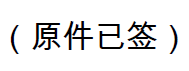 尾上诚藏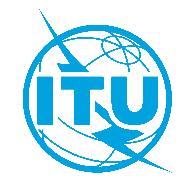 国 际 电 信 联 盟电信标准化局2023年6月1日，日内瓦文号：电信标准化局第106号通函TSB活动/XY电信标准化局第106号通函TSB活动/XY致：-	国际电联各成员国主管部门；-	ITU-T部门成员；-	ITU-T部门准成员；-	国际电联学术成员抄送：-	ITU-T各研究组正副主席；-	电信发展局主任；-	无线电通信局主任；-	国际电联亚太区域代表处主任联系人：杨晓雅杨晓雅致：-	国际电联各成员国主管部门；-	ITU-T部门成员；-	ITU-T部门准成员；-	国际电联学术成员抄送：-	ITU-T各研究组正副主席；-	电信发展局主任；-	无线电通信局主任；-	国际电联亚太区域代表处主任电话：+41 22 730 6206+41 22 730 6206致：-	国际电联各成员国主管部门；-	ITU-T部门成员；-	ITU-T部门准成员；-	国际电联学术成员抄送：-	ITU-T各研究组正副主席；-	电信发展局主任；-	无线电通信局主任；-	国际电联亚太区域代表处主任传真：+41 22 730 5853+41 22 730 5853致：-	国际电联各成员国主管部门；-	ITU-T部门成员；-	ITU-T部门准成员；-	国际电联学术成员抄送：-	ITU-T各研究组正副主席；-	电信发展局主任；-	无线电通信局主任；-	国际电联亚太区域代表处主任电子邮件：tsbsg17@itu.int tsbevents@itu.inttsbsg17@itu.int tsbevents@itu.int致：-	国际电联各成员国主管部门；-	ITU-T部门成员；-	ITU-T部门准成员；-	国际电联学术成员抄送：-	ITU-T各研究组正副主席；-	电信发展局主任；-	无线电通信局主任；-	国际电联亚太区域代表处主任事由：国际电联关于“零信任和软件供应链安全”的讲习班（2023年8月28日，韩国高阳）国际电联关于“零信任和软件供应链安全”的讲习班（2023年8月28日，韩国高阳）国际电联关于“零信任和软件供应链安全”的讲习班（2023年8月28日，韩国高阳）